POJISTNÁ SMLOUVA Č. 2037600710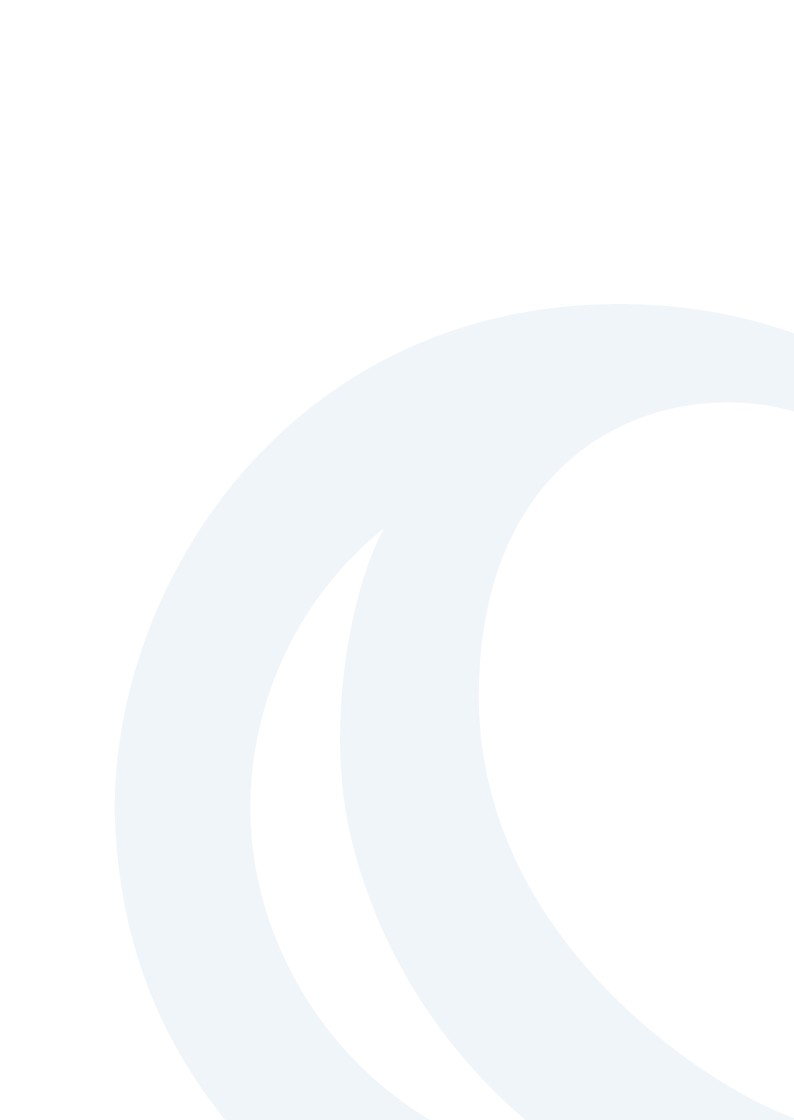 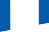 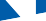 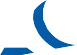 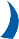 POJIŠTĚNÍ PŘEDMĚTŮ UMĚLECKÉ A SBĚRATELSKÉ HODNOTYUNIQA pojišťovna, a.s.se sídlem Evropská 810/136, 160 00 Praha 6IČO: 492 40 480zapsaná v obchodním rejstříku vedeném u Městského soudu v Praze pod sp. zn. B 2012(dále jen "pojistitel")aUměleckoprůmyslové museum v Prazese sídlem Praha, Josefov, 17. listopadu 2/2, PSČ 11000 IČO: 000 23 442(dále “pojistník”)uzavírají prostřednictvím pojišťovacího zprostředkovatele MARSH s.r.o. tuto pojistnou smlouvu ve prospěch pojištěného / oprávněné osoby: Vlastníci předmětů pojištění.UNIQA linka +420 488 125 125	e-mail: info@uniqa.cz	www.uniqa.czUNIQA pojišťovna, a.s., se sídlem Evropská 810/136, 160 00 Praha 6, Česká republika, IČO: 492 40 480, společnost je zapsána v obchodním rejstříku vedeném Městským soudem v Praze, oddíl B, vložka 2012Pojistná smlouva č. 2037600710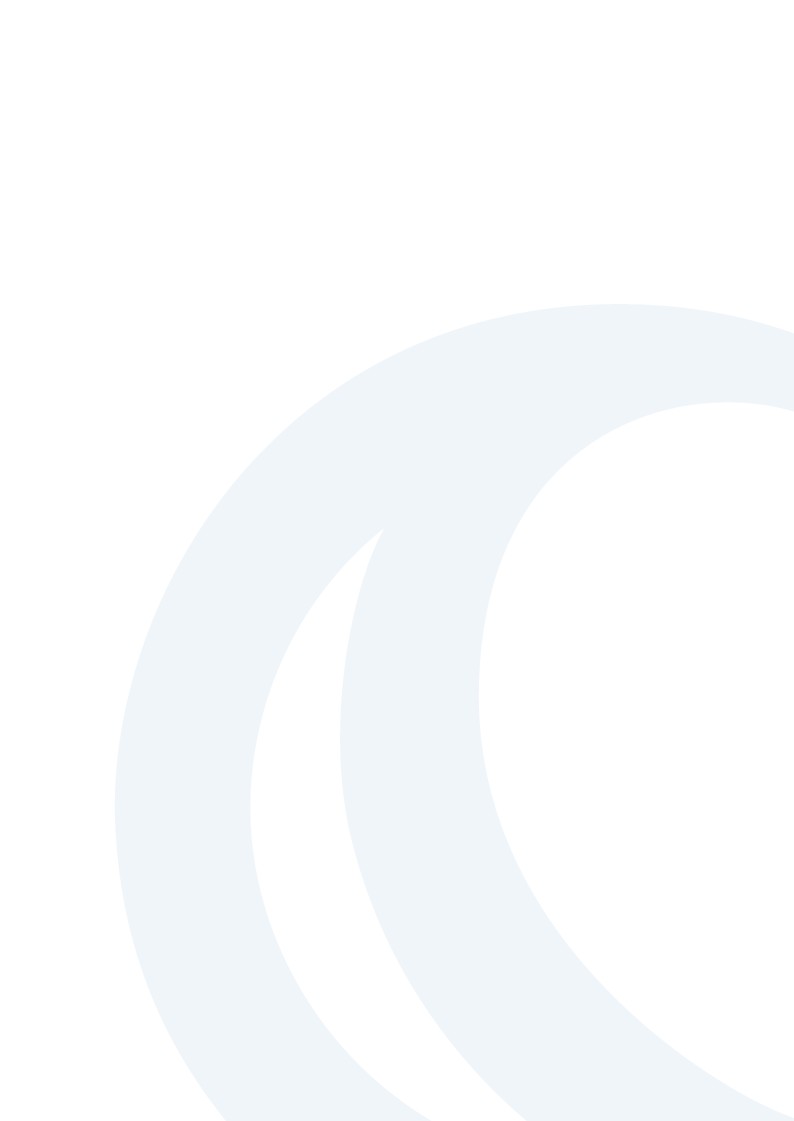 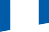 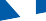 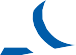 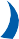 Doba trvání pojištěníPočátek pojištění:	01.12.2023, 00:00 hod.Konec pojištění:	01.04.2024, 24:00 hod.Věcný rozsah pojištěníPojištění se sjednává v rozsahu následujících pojistných podmínek:Všeobecné pojistné podmínky – obecná část (dále jen „UCZ/14“),Všeobecné pojistné podmínky pro pojištění přepravy zásilek – zvláštní část – UCZ/T/14 (dále jen „UCZ/T/14“), čl. 4, odst. 4.2.1 – pojištění proti všem pojistným nebezpečím,Všeobecné pojistné podmínky pro pojištění předmětů umělecké a/nebo sběratelské hodnoty – zvláštní část (dále jen „UCZ/Um/14“),Všeobecné pojistné podmínky pojištění majetku pro případ odcizení – zvláštní část UCZ/Odc/14,Doplňkové pojistné podmínky k pojištění majetku pro případ odcizení – LIM/14,Další podmínky pro poskytnutí pojistné ochrany.Pro předměty pojištění se dle této pojistné smlouvy sjednává pojistná ochrana „z hřebíku na hřebík“, tj. pro pojištění přepravy na místo vykládky a zpět a dále pro pojištění v místě pobytu v místě výstavy (ve výstavních prostorách, případně uskladnění v depozitáři). Pojištění zahrnuje případ vzniku škody na předmětech pojištění vzniklé jakoukoli nahodilou škodnou událostí nastalou v době přepravy a bezprostředních úkonů s tím souvisejících, včetně nakládky a vykládky, dále výstavy, včetně instalace, deinstalace a úkonů bezprostředně s tím souvisejících, příp. uskladnění v depozitáři, která není dále v příslušných pojistných podmínkách nebo pojistné smlouvě z pojištění vyloučena.Pojistné krytí se nevztahuje na nebezpečí vyloučená ve výše uvedených pojistných podmínkách a dále na nebezpečí prostá krádež [Pojištění se nevztahuje na případy odcizení pojištěné věci/ předmětu pojištění způsobené prostou krádeží (tzn. odcizení pojištěné věci bez překonání překážek). Pojištění se vztahuje pouze na škody způsobené krádeží vloupáním – definice v Čl. 15 UCZ/Odc/14] a zpronevěra (tj. čin, kterým si pachatel přisvojí nebo poškodí věc, která mu byla svěřena do péče anebo správy), nevysvětlitelná ztráta, hrubá nedbalost, pohřešování, vydírání.Podmínky pojistitele pro převzetí pojistné ochrany pro případ odcizení předmětu pojištění v době pobytu (případně uskladnění v depozitáři) jsou uvedeny v Příloze č. 2 této pojistné smlouvy.Předmět pojištěníPředmětem tohoto pojištění jsou díla umělecké a sběratelské hodnoty dle Přílohy č. 3 k pojistné smlouvě.Pojištění se sjednává za účelem pojištění pro výstavu exponátů „Kabinety. Mistrovská díla uměleckého řemesla 16. a 17. století z českých sbírek“ konanou v době 07.12.2023 – 17.03.2024 v historické budově Uměleckoprůmyslového muzea v Praze, 17. listopadu 2, 11000 Praha 1.UNIQA linka +420 488 125 125	e-mail: info@uniqa.cz	www.uniqa.czUNIQA pojišťovna, a.s., se sídlem Evropská 810/136, 160 00 Praha 6, Česká republika, IČO: 492 40 480, společnost je zapsána v obchodním rejstříku vedeném Městským soudem v Praze, oddíl B, vložka 2012strana 2Pojistná smlouva č. 2037600710Předměty pojištění budou zapůjčeny na základě Smlouvy o výpůjčce, uzavřené mezi pojištěnými a pojistníkem.Přeprava exponátů na místo pobytu v bude provedena nejdříve dne 01.12.2023 z: Schwarzenberský palác, Hradčanské nám. 2, 118 00 Praha 1 – Hradčany.Přeprava exponátů zpět z místa pobytu do Uměleckoprůmyslového muzea v Praze, 17. listopadu 2, 11000 Praha 1 bude provedena nejpozději dne 01.04.2024.Způsob pojištění – Jednorázové pojištěníPojištění se sjednává jako jednorázové, stanovená pojistná částka je maximálním limitem pojistného plnění pro jednu a všechny pojistné události nastalé v době pojištění.Pojištění se sjednává na pojistnou hodnotu předmětu pojištění v souladu s Přílohou č.3.Limit pojistného plnění, spoluúčastPojistná částka/hodnota se stanoví ve výši:	26.400.000,-Kč.SpoluúčastPojištění se sjednává se spoluúčastí 100.000,-Kč.PojistnéJednorázové pojistné:	29.403,- KčVypočtené pojistné se stanoví na základě pojistné hodnoty zásilky jako jednorázové a je splatné ihned dle příkazu k úhradě vystaveného pojistitelem.Pojistné je splatné v Kč/ CZK (v českých korunách). Přepočet cizích měn na CZK se provádí se směnným kurzem devizového trhu, který je vyhlašován ČNB (Českou národní bankou). Při výplatě pojistných plnění použije pojistitel kurz platný v den vzniku škodné události, která zakládá právo na plnění z pojištění.Smluvní ujednáníSankční doložkaBez ohledu na všechna ostatní ustanovení této smlouvy pojistitel neposkytne pojistné plnění či jakékoliv jiné plnění z pojištění, pokud by takový postup byl v rozporu s ekonomickými, obchodními nebo finančními sankcemi a/nebo embargy Rady bezpečnosti OSN, Evropské unie nebo jakýmikoliv vnitrostátními právními předpisy či právními předpisy Evropské unie, které se vztahují na účastníky tohoto pojištění. To platí také pro hospodářské, obchodní nebo finanční sankce a/nebo embarga vydaná Spojenými státy americkými nebo jinými zeměmi, není-li to v rozporu s právními předpisy Evropské unie nebo vnitrostátními právními předpisy.UNIQA linka +420 488 125 125	e-mail: info@uniqa.cz	www.uniqa.czUNIQA pojišťovna, a.s., se sídlem Evropská 810/136, 160 00 Praha 6, Česká republika, IČO: 492 40 480, společnost je zapsána v obchodním rejstříku vedeném Městským soudem v Praze, oddíl B, vložka 2012strana 3Pojistná smlouva č. 2037600710Ujednává se, že díla jsou při přebírání a předávání zpět podrobena fyzické kontrole a jejich stav je zaznamenán do protokolu o stavu díla.Pojistník, případně jím zmocněný zástupce, je povinen provést zápis o stavu předmětů pojištění při započetí přepravy a při ukončení přepravy na místo vykládky, to samé platí i při cestě zpět.Přílohy pojistné smlouvyPříloha č. 1     Pojistné podmínky a dokumenty související:Informace o zpracování osobních údajůVšeobecné pojistné podmínky – obecná část („UCZ/14“)Všeobecné pojistné podmínky pro pojištění předmětů umělecké a/nebo sběratelské hodnoty – zvláštní část (dále jen „UCZ/Um/14“)Všeobecné podmínky pro pojištění přepravy zásilek („UCZ/T/14“)Doplňkové pojistné podmínky k pojištění majetku pro případ odcizení LIM/14Všeobecné pojistné podmínky pojištění majetku pro případ odcizení – zvláštní část (dále jen „UCZ/Odc/14“) – výklad pojmůPříloha č. 2	Další podmínky pro poskytnutí pojistné ochrany Příloha č. 3	Seznam pojištěných exponátůPříloha č. 4	Prohlášení pojistníka k pojistné smlouvě zveřejňované v registru smluv podle zákona č. 340/2015 Sb., o registru smluvPříloha č. 5	Výpis registru ekonomických subjektů pojistníka Příloha č. 6	Záznam z jednáníZpracovala: Získatel: Tato pojistná smlouva obsahuje 5 listů a je na základě dohody smluvních stran vyhotovena v elektronické podobě ve formátu PDF, přičemž původ a integrita elektronického vyhotovení této smlouvy, jakož i totožnost jednajících osob, jsou zaručeny elektronickými podpisy smluvních stran, resp. osob oprávněných za smluvní stranu tuto smlouvu uzavřít. Každá ze smluvních stran obdrží originál pojistné smlouvy v elektronické podobě. Veškeré změny a doplňky pojistné smlouvy lze činit pouze formou písemných číslovaných dodatků, a to v elektronické podobě ve formátu PDF, který bude opatřen elektronickými podpisy smluvních stran, resp. osob oprávněných za   smluvnístranu smlouvu uzavřít.Za UNIQA pojišťovnu, a. s., dne:Digitálně podepsal ..............................................................0…8:37…:49 …+01'…00'  ..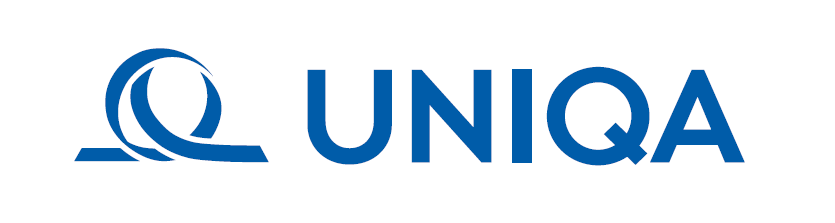 UNIQA linka +420 488 125 125	e-mail: info@uniqa.cz	www.uniqa.czUNIQA pojišťovna, a.s., se sídlem Evropská 810/136, 160 00 Praha 6, Česká republika, IČO: 492 40 480, společnost je zapsána v obchodním rejstříku vedeném Městským soudem v Praze, oddíl B, vložka 2012strana 4Pojistná smlouva č. 2037600710Prohlašuji, že mi byly poskytnuty v dostatečném předstihu před uzavřením pojistné smlouvy přesným, jasným a srozumitelným způsobem, písemně a v českém jazyce informace o pojistném vztahu a o zpracování osobních údajů pro účely tohoto pojistného vztahu, že jsem byl seznámen s obsahem všech souvisejících pojistných podmínek (viz výše), které jsem převzal. Prohlašuji, že pojistná smlouva na uzavření pojištění odpovídá mému pojistnému zájmu, mým pojistným potřebám a požadavkům, že všechny mé dotazy, které jsem položil pojistiteli nebo jím pověřenému zástupci, byly náležitě zodpovězeny a že s rozsahem a podmínkami pojištění jsem srozuměn/a.Ochrana osobních údajů získaných v souvislosti s uzavřením a plněním této smlouvy se řídí nařízením Evropského parlamentu a Rady (EU) 2016/679 ze dne 27. dubna 2016, o ochraně fyzických osob v souvislosti se zpracováním osobních údajů a o volném pohybu těchto údajů a o zrušení směrnice 95/46/ES (obecné nařízení o ochraně osobních údajů). Pojistník je povinen pojištěného, resp. pojištěné, jakož i všechny další oprávněné třetí osoby, řádně a včas informovat o zpracování jejich osobních údajů v souvislosti s uzavřením a plněním této smlouvy, o jejich souvisejících právech a dalších relevantních skutečnostech vymezených v článku 13, resp. v článku 14 obecného nařízení o ochraně osobních údajů, a sice poskytnutím samostatné listiny obsahující informace o zpracování osobních údajů dle článku 13, resp. článku 14 obecného nařízení o ochraně osobních údajů, a to poskytnutím stejnopisu listiny označené jako „Informace o zpracování osobních údajů“ nebo jiným vhodným způsobem.Souhlasím s tím, aby pojistitel uvedl mé jméno/název v seznamu významných klientů, se kterými uzavřel příslušná pojištění (bez uvedení další specifikace pojištění). Toto prohlášení je činěno pro účely § 128 zákona č. 277/2009 Sb. v platném znění.Potvrzuji, že souhlasím s níže uvedenými všeobecnými pojistnými podmínkami, a že jsem převzal níže uvedené dokumenty, které tvoří nedílnou součást této pojistné smlouvy:Informace o zpracování osobních údajůVšeobecné pojistné podmínky – obecná část – UCZ/14Všeobecné pojistné podmínky pro pojištění přepravy zásilek – zvláštní část – UCZ/T/14 (dále jen „UCZ/T/14“), čl. 4, odst. 4.2.1 – pojištění proti všem pojistným nebezpečím,Všeobecné pojistné podmínky pro pojištění předmětů umělecké a/nebo sběratelské hodnoty – zvláštní část (dále jen „UCZ/Um/14“),Všeobecné pojistné podmínky pojištění majetku pro případ odcizení – zvláštní část UCZ/Odc/14,Doplňkové pojistné podmínky k pojištění majetku pro případ odcizení – LIM/14Jsou-li pojistník a pojištěný odlišnými osobami, pak pojištěný svým podpisem výslovně osvědčuje pojistný zájem pojistníka uvedeného výše.Prohlašuji, že jsem povinným subjektem ve smyslu zákona č. 340/2015 Sb., o registru smluv (dále jen„povinný subjekt“), a tedy že pojistná smlouva č. 2037600710, resp. dodatek k této pojistné smlouvě (dále jen „smlouva“) podléhá povinnosti uveřejnění v registru smluv ve smyslu zákona č.340/2015 Sb., o registru smluv (dále jen „registr smluv“).Beru na vědomí, že pokud se výše uvedené prohlášení nezakládá na pravdě, odpovídám společnosti UNIQA pojišťovna, a. s. (dále jen „UNIQA“) za škodu, která UNIQA v důsledku tohoto nepravdivého prohlášení vznikne.Za pojistníka, dne:.................................................................podpis pojistníkaUNIQA linka +420 488 125 125	e-mail: info@uniqa.cz	www.uniqa.czUNIQA pojišťovna, a.s., se sídlem Evropská 810/136, 160 00 Praha 6, Česká republika, IČO: 492 40 480, společnost je zapsána v obchodním rejstříku vedeném Městským soudem v Praze, oddíl B, vložka 2012strana 5